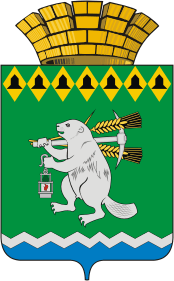 Администрация Артемовского городского округа ПОСТАНОВЛЕНИЕот 20.02.2021                                                                                                № 109-ПАО присвоении квалификационных категорий спортивных судей по виду спорта «Лыжные гонки»Рассмотрев предложение отдела по физической культуре и спорту Администрации Артемовского городского округа, в целях обеспечения условий для развития на территории Артемовского городского округа физической культуры и массового спорта, в соответствии с подпунктом 1.2 пункта 1 части 1 статьи 9, статьей 22 Федерального закона от 04 декабря 2007 года № 329-ФЗ «О физической культуре и спорте в Российской Федерации», Положением о порядке присвоения квалификационных категорий спортивных судей в Артемовском городском округе, утвержденным постановлением Администрации Артемовского городского округа от 16.07.2018 № 743-ПА, руководствуясь статьей 30 Устава Артемовского городского округа,ПОСТАНОВЛЯЮ:1. Присвоить квалификационную категорию спортивного судьи «Спортивный судья третьей категории» по виду спорта «Лыжные гонки»:Зенковой Марине Александровне;Зухович Надежде Романовне;Костенко Станиславу Николаевичу;Лапиной Маргарите Анатольевне;Малых Ольге Владимировне;Меньшиковой Екатерине Вадимовне;Скурихиной Светлане Михайловне;Суханову Никите Сергеевичу;Тарасовой Ольге Николаевне;Уразовой Милеуше Сабировне;Хайбрахманову Фанису Фаритовичу;Холодилову Валерию Павловичу;Чихаловой Анне Борисовне.2. Отделу по физической культуре и спорту Администрации Артемовского городского округа (Виноградова А.Г.) направить копию настоящего постановления в течение 10 рабочих дней со дня его издания в региональную общественную организацию «Федерация лыжных гонок Свердловской области».3. Разместить постановление на Официальном портале правовой информации Артемовского городского округа (www.артемовский-право.рф), на официальном сайте Артемовского городского округа в информационно-телекоммуникационной сети «Интернет».4. Контроль за исполнением постановления возложить на заместителя главы Администрации Артемовского городского округа по социальным вопросам Лесовских Н.П.Глава Артемовского городского округа				         К.М. Трофимов